Odb ratel:FYZIKÁLNÍ ÚSTAV AV    R, v.v.i.Na Slovance 2182 21 PRAHA 8eská republikaObjednávka   .: 0017910368PID:Smlouva:íslo ú tu: Pen  žní ústav:Dodavatel:DI  :CZ68378271I  :	49622501DI  :	CZ49622501I  :	68378271VAKUUM PRAHA, spol. s r.o.p. Petr Šťoví ekV Holešovi kách 747/2 180 00 PRAHA 8eská republikaPlatnost objednávky do:Termín dodání:31.12.201718.04.2017Místo dodání	: Fyzikální ústav AV    R, v. v .i. - ELI Beamlines - sklad, Pr  myslová 836, 25241 Dolní B ežanyZp sob dopravy	:  v .Forma úhrady:	P íkazemTermín úhrady:	21 dníDodací podmínky	: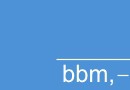 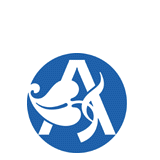 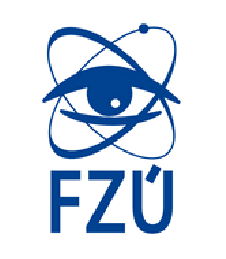 !!!!! P i fakturaci vždy uvád jte íslo objednávky !!!! Žádáme Vás o potvrzení objednávky.Prosíme o zaslání potvrzení objednávky do 3 pracovních dn . Z d vodu uznatelnosti náklad musí být na faktu e uvedeno íslo objednávky, íslo projektu CZ.02.1.01/0.0/0.0/15_008/0000162 a název projektu ELI - EXTREME LIGHT INFRASTRUCTURE - fáze 2 , v opa ném p ípad bude faktura vrácena. Kupující preferuje elektronickou fakturaci na elektronickou adresu efaktury@fzu.cz. Vystavené da ové doklady nesmí být v rozporu s mezinárodními dohodami o zamezení dvojího zdan ní, budou-li se na konkrétní p ípad vztahovat.Tato objednávka bude uve ejn na v souladu se zákonem . 340/2015 Sb., o zvláštních podmínkách ú innosti n  kterých smluv, uve ej  ování t  chto smluv a o registru smluv, v platném zn níPoložkový rozpis:Celkem:	67 142.29  KP edpokládaná cena celkem (v  etn  DPH):Datum vystavení:	14.03.2017Vystavil:Ing. Poupová Zuzana	Razítko, podpisE-mail: poupova@fzu.czPoložkaPoložkaPoložkaPoložkaPoložkaPoložkaPoložkaMnožstvíMnožstvíMJCena/MJ v  . DPHCelkem s DPHCelkem s DPHadaptor_160K-1x16KF-1xCF40-angleadaptor_160K-1x16KF-1xCF40-angle1.00ks8 310.008 310.00Kadaptor_160K-40CF_320RRG160-040-40adaptor_160K-40CF_320RRG160-040-401.00ks7 840.007 840.00Kadaptor_DN160_1x16KF_1x40KFadaptor_DN160_1x16KF_1x40KF1.00ks6 140.006 140.00Kadaptor_DN160_2x25KFadaptor_DN160_2x25KF3.00ks7 880.0023 640.00Kadaptor_DN160_40_25_16KFadaptor_DN160_40_25_16KF1.00ks9 110.009 110.00KDopravné+balnéDopravné+balné1.00ks450.00450.00KDPHDPH1.00ks11 652.2911 652.29K